Сумська міська радаВиконавчий комітетРІШЕННЯРозглянувши заяву ОСОБА 3, надані документи, відповідно до постанови Кабінету Міністрів України від 16.03.2017 № 148 «Деякі питання здійснення патронату над дитиною», висновку міждисциплінарної команди від 25.06.2019 року № 1259/27.1- 26, рішення комісії з питань захисту прав дитини від 27.06.2019 року, протокол № 9, керуючись підпунктом 7 пункту «б» статті 32, підпунктом 2 пункту «б» частини першої статті 34, частиною першою статті 52 Закону України «Про місцеве самоврядування в Україні», виконавчий комітет Сумської міської радиВИРІШИВ:1.	Вивести із сім’ї патронатного вихователя, ОСОБА 1, ДАТА 1, яка проживає за адресою: АДРЕСА 1, малолітню дитину ОСОБА 2, ДАТА 2, у зв’язку із мінімізацією складних життєвих обставин дитиною та її сім’єю, закінченням строку перебування дитини у сім’ї патронатного вихователя.2.	Припинити дію договору від 18.01.2019 р. № 29\27-19 про патронат над дитиною.3. Службі у справах дітей (Подопригора В.В.) передати малолітню дитину ОСОБА 2, ДАТА 2, матері, ОСОБА 3.4.	Сумському міському центру соціальних служб для сім’ї, дітей та молоді (Вертель М.Ю.) продовжити соціальний супровід сім’ї ОСОБА 3.Міський голова                                                                            О.М. ЛисенкоПодопригора 70-19-17Надіслати: Подопригорі В.В.  - 3 екз., Вертель М.Ю., Масік Т.О., Чумаченко О.Ю., Данильченко А.М., Карабуті П.І.  – по 1 екз.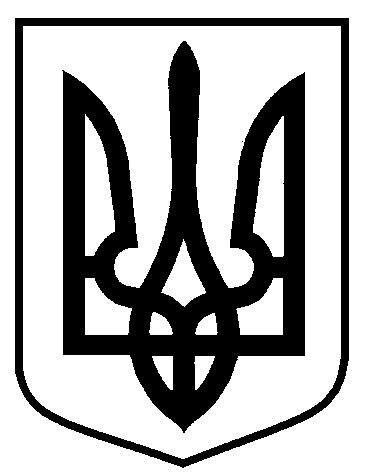 Проектоприлюднено«____» липня 2019 р.від                    № Про вибуття із сім’ї патронатного вихователя ОСОБА 1 малолітньої дитини ОСОБА 2